ASSOCIATED COLLEGES OF CENTRAL KANSAS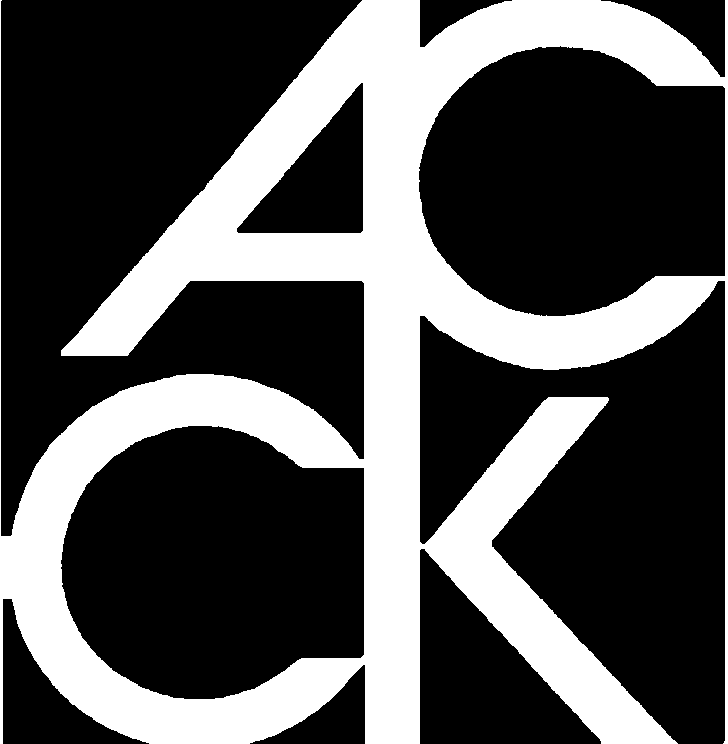 APPLICATION FOR CLINICAL EXPERIENCE or INTERNSHIPMARK ONE and indicate number of hours required:            _____   SPED 451 (Gr PreK-12 Clinical)         _____    SPED 453 (Gr PreK-12 Internship)			SPED 431 (Gr K-6 Clinical) 			SPED 433 (Gr K-6 Internship)			SPED 471 (Gr 6-12 Clinical)			SPED 473 (Gr 6-12 Internship)SPED 499: Capstone Issues may be taken concurrently or the semester following clinical experience or internship.Proof of a negative TB test, liability insurance, and a signed felony statement are required for this clinical/internship.Application for this clinical/internship must be completed the semester PRIOR TO taking the course.APPLICATION DEADLINES	For Fall Placement	-	2nd Friday in March	For Spring Placement:	-	3rd Friday in OctoberYou MUST have ACCK PROGRAM ACCEPTANCE prior to taking this clinical experience or internship (program acceptance application DUE 1st Friday in January).NAME  		DATE  		College	Current Mailing Address			street		city	state	zipDay phone  		Evening Phone  	Cell/Other phone  		E-mail  	Classification (circle one)	FR	SO	JR	SR	Post B.A./B.S.Note when the previous ACCK course(s) were taken (if applicable):		SPED 310 (Foundations)		   SPED 381 (4-12 Methods) 	 		SPED 315 (Gen. Methods)			SPED 321 (K-6 Methods)		SPED 345 (Behavior Management)			SPED 361 (6-12 Methods)	   SPED 341 (PreK-3 Methods)	 		Other (note course and when taken)WHERE WOULD YOU LIKE TO BE PLACED FOR THIS CLINICAL/INTERNSHIP EXPERIENCE?1st Choice:School and Town  	Teacher (if known) 		Principal (if known) 	2nd Choice:School and Town  	Teacher (if known) 		Principal (if known) 	Have you completed a previous ACCK field experience at this site? (If so, note course and date)
	
Where and when will you complete your general education student teaching? (if known)COLLEGE CAMPUS ADVISOR’S APPROVAL 		Date 	                                       (Signature Required)